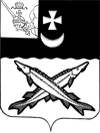 ПРЕДСТАВИТЕЛЬНОЕ СОБРАНИЕБЕЛОЗЕРСКОГО МУНИЦИПАЛЬНОГО РАЙОНАРЕШЕНИЕОт 18.01.2022О контрольно-счетной комиссии Белозерского муниципальногорайонаВ соответствии с Федеральным законом от 06.10.2003 № 131-ФЗ «Об общих принципах организации местного самоуправления в Российской Федерации», Федеральным законом от 07.02.2011 № 6-ФЗ « Об общих принципах организации и деятельности контрольно-счетных органов субъектов Российской Федерации и муниципальных образований», Уставом Белозерского муниципального района, в целях  осуществления муниципального финансового контроля, Представительное Собрание  Белозерского муниципального районаРЕШИЛО:	1.Создать орган местного самоуправления Белозерского муниципального района - Контрольно-счетная комиссия Белозерского муниципального района  с правами юридического лица.	2.Утвердить Положение о Контрольно-счетной комиссии Белозерского муниципального района согласно приложению к настоящему решению.	3.Утвердить штатную численность в количестве двух единиц, в т.ч. председатель -1, аудитор-1.	4.Уполномочить председателя Контрольно-счетного органа Белозерского муниципального района Фредериксен Наталью Сергеевну выступить заявителем при регистрации контрольно-счетной комиссии Белозерского муниципального района как юридического лица. 	5.Признать утратившими силу с 24.01.2022 года следующие решения Представительного Собрания Белозерского муниципального района:	- от 26.05.2020 № 33 «О контрольно-счетном органе Белозерского муниципального района»;	-   от 26.04.2021 № 23 «О внесении изменения в решение Представительного Собрания района от 26.05.2020 № 33».	6. Настоящее решение подлежит опубликованию в районной газете «Белозерье», размещению на официальном сайте Белозерского муниципального района в информационно-телекоммуникационной сети «Интернет».Глава района:                                                                        Е.В. ШашкинПОЛОЖЕНИЕО КОНТРОЛЬНО-СЧЕТНОЙ КОМИССИИ БЕЛОЗЕРСКОГО МУНИЦИПАЛЬНОГО РАЙОНА(далее – Положение)Статус контрольно-счетной комиссииБелозерского муниципального района1.1.Контрольно-счетная комиссия Белозерского муниципального района (далее - контрольно-счетная комиссия) является постоянно действующим органом внешнего муниципального финансового контроля Белозерского муниципального района, образуется Представительным Собранием Белозерского муниципального района (далее – Представительное Собрание района) и подотчетна ему. 1.2.Полное официальное наименование контрольно-счетного органа по осуществлению внешнего муниципального финансового контроля в Белозерском муниципальном районе - Контрольно-счетная комиссия Белозерского муниципального района, сокращенное наименование – КСК района.1.3.Контрольно-счетная комиссия обладает организационной и функциональной независимостью и осуществляет свою деятельность самостоятельно.1.4.Деятельность контрольно-счетной комиссии не может быть приостановлена, в том числе в связи с истечением срока или досрочным прекращением полномочий Представительного Собрания района.1.5.Контрольно-счетная комиссия является органом местного самоуправления Белозерского муниципального района, имеет гербовую печать и бланки со своим наименованием и с изображением герба Белозерского муниципального района. 1.6.Контрольно-счетная комиссия обладает правами юридического лица, является муниципальным казенным учреждением, имеет самостоятельный баланс, бюджетную смету, имеет обособленное имущество, от своего имени приобретает и осуществляет имущественные и иные права и обязанности, может быть истцом, ответчиком в судах, имеет расчетные и иные счета, открываемые в соответствии с действующим законодательством Российской Федерации.1.7.Контрольно-счетная комиссия обладает правом правотворческой инициативы по вопросам своей деятельности и реализации полномочий внешнего муниципального финансового контроля.1.8.Контрольно-счетная комиссия может учреждать ведомственные награды и знаки отличия, утверждать положения об этих наградах и знаках, их описания и рисунки, порядок награждения.1.9.Контрольно-счетная комиссия осуществляет полномочия контрольно-счетного органа поселения по осуществлению внешнего финансового контроля в случае заключения представительными органами поселений, входящих в состав Белозерского муниципального района, соглашения с Представительным Собранием района о передаче таких полномочий.1.10.Место нахождения Контрольно-счетной комиссии Белозерского муниципального района: Вологодская обл, Белозерский м.р-н, город Белозерск г.п., Белозерск г.1.11. Адрес юридического лица в пределах места нахождения: 161200, Вологодская обл, Белозерский м.р-н, город Белозерск г.п., Белозерск г., Фрунзе ул., д.35, офис 32.2. Правовые основы деятельности контрольно-счетной комиссииВ своей деятельности контрольно-счетная комиссия руководствуется Конституцией Российской Федерации, федеральными законами, Федеральным законом Российской Федерации от 07.02.2011 № 6-ФЗ «Об общих принципах организации и деятельности контрольно-счетных органов субъектов Российской Федерации и муниципальных образований», Бюджетным кодексом Российской Федерации и иными нормативными правовыми актами Российской Федерации, законами Вологодской области, иными нормативными правовыми актами Вологодской области, Уставом Белозерского муниципального района, настоящим Положением, иными муниципальными правовыми актами Белозерского муниципального района.3. Принципы деятельности контрольно-счетной комиссииДеятельность контрольно-счетной комиссии основывается на принципах законности, объективности, эффективности, независимости, открытости и гласности.4. Состав и структура контрольно-счетной комиссии4.1.Контрольно-счетная комиссия образуется в составе председателя и аудитора контрольно-счетной комиссии. 4.2.Председатель  и  аудитор контрольно-счетной комиссии замещают муниципальные должности Белозерского муниципального района.4.3.Срок полномочий председателя и аудитора  контрольно-счетной комиссии составляет пять лет. 4.4.Права, обязанности и ответственность работников контрольно-счетной комиссии определяются Федеральным законом от 07.02.2011 
№ 6-ФЗ «Об общих принципах организации и деятельности контрольно-счетных органов субъектов Российской Федерации и муниципальных образований», законодательством о муниципальной службе, настоящим Положением, регламентом контрольно-счетной комиссии, трудовым законодательством и иными нормативными правовыми актами, содержащими нормы трудового права.4.5.Структура и штатная численность контрольно-счетной комиссии  определяется решением Представительного Собрания района по представлению председателя контрольно-счетной комиссии с учетом необходимости выполнения возложенных законодательством полномочий, обеспечения организационной и функциональной независимости контрольно-счетной комиссии.4.6.Штатное расписание контрольно-счетной комиссии утверждается председателем контрольно-счетной комиссии исходя из возложенных на контрольно-счетную комиссию полномочий. 5. Порядок назначения на должность председателя, аудитора контрольно-счетной комиссии5.1.Председатель, аудитор контрольно-счетной комиссии назначаются на должность  Представительным Собранием района.5.2.Предложения о кандидатурах на должность председателя контрольно-счетной комиссии вносятся на рассмотрение Представительного Собрания района: 1) председателем Представительного Собрания района;2) депутатами Представительного Собрания района - не менее одной трети от установленного числа депутатов Представительного Собрания района; 3) Главой Белозерского муниципального района. 5.3.Кандидатуры на должность председателя контрольно-счетной комиссии представляются в Представительное Собрание района не позднее чем за два месяца до истечения срока полномочий действующего председателя контрольно-счетной комиссии.5.4.Представительное Собрание района вправе обратиться в Контрольно-счетную палату Вологодской области за заключением о соответствии кандидатур на должность председателя контрольно-счетной комиссии квалификационным требованиям, установленным пунктом 6.1 настоящего Положения.5.5.Кандидатуры на должность аудитора контрольно-счетной комиссии вносятся в Представительное Собрание района председателем контрольно-счетной комиссии.5.6.В случае досрочного прекращения полномочий председателя, аудитора контрольно-счетной комиссии, предложения о кандидатурах на указанные должности вносятся в Представительное Собрание района лицами, указанными в п.5.2 и п.5.5 настоящей статьи, в письменной форме в течение 14 дней со дня, следующего за днем принятия решения Представительного Собрания района о прекращении полномочий председателя, аудитора контрольно-счетной комиссии.5.7.Порядок рассмотрения кандидатур на должность председателя, аудитора контрольно-счетной комиссии устанавливается Регламентом Представительного Собрания района.6. Порядок рассмотрения кандидатур на должности председателя, аудитораконтрольно-счетной комиссии6.1.Рассмотрение кандидатур на должность председателя, аудитора контрольно-счетной комиссии может быть назначено при наличии одного предложения о кандидатуре. Голосование по кандидатурам на должность председателя, аудитора контрольно-счетной комиссии является тайным. Голосование проводится в два тура или в один тур.      6.2. Перед голосованием субъекты, внесшие предложения о кандидатурах на должность председателя, аудитора контрольно-счетной комиссии, либо уполномоченные ими лица, оглашают информацию о кандидатах.       6.3. Кандидат считается назначенным на должность председателя, аудитора контрольно-счетной комиссии по итогам первого тура голосования, если за него проголосовало большинство от установленного числа депутатов Представительного Собрания района.      6.4. Если ни за одного из кандидатов (либо за единственного кандидата) не проголосовало большинство от установленного числа депутатов Представительного Собрания района, проводится второй тур голосования, в котором участвуют два кандидата, набравших наибольшее число голосов (либо единственный кандидат).      6.5. По итогам второго тура голосования на должность председателя, аудитора контрольно-счетной комиссии считается назначенным кандидат, набравший больше голосов (либо единственный кандидат), если против него не проголосовало большинство от установленного числа депутатов.      6.6. В случае если второй тур голосования не состоялся, на следующем заседании Представительного Собрания района  первый тур голосования проводится повторно. В указанный период могут быть внесены новые предложения о кандидатурах на должность председателя, аудитора контрольно-счетной комиссии.7. Требования к кандидатуре на должность председателя, аудитора контрольно-счетной комиссии7.1.На должность председателя, аудитора контрольно-счетной комиссии назначаются граждане Российской Федерации, соответствующие следующим квалификационным требованиям:1)наличие высшего образования;2)опыт работы в области государственного, муниципального управления, государственного, муниципального контроля (аудита), экономики, финансов, юриспруденции не менее пяти лет;3)знание Конституции Российской Федерации, федерального законодательства, в том числе бюджетного законодательства Российской Федерации и иных нормативных правовых актов, регулирующих бюджетные правоотношения, законодательства Российской Федерации о противодействии коррупции, Устава, законов и иных нормативных правовых актов Вологодской области, Устава и иных муниципальных правовых актов Белозерского муниципального района применительно к исполнению должностных обязанностей, а также общих требований к стандартам внешнего государственного и муниципального аудита (контроля) для проведения контрольных и экспертно-аналитических мероприятий контрольно-счетными органами субъектов Российской Федерации и муниципальных образований, утвержденных Счетной палатой Российской Федерации.  7.2.Проверка соответствия кандидатур на должность председателя контрольно-счетной комиссии квалификационным требованиям, указанным в пункте 6.1 настоящего Положения, в случае, предусмотренном пунктом 5.4 настоящего Положения, проводится в порядке, определяемом Контрольно-счетной палатой Вологодской области.7.3.Гражданин Российской Федерации не может быть назначен на должность председателя, аудитора контрольно-счетной комиссии в случае:1)  наличия у него неснятой или непогашенной судимости;2) признания его недееспособным или ограниченно дееспособным решением суда, вступившим в законную силу;3) отказа от прохождения процедуры оформления допуска к сведениям, составляющим государственную и иную охраняемую федеральным законом тайну, если исполнение обязанностей по должности, на замещение которой претендует гражданин, связано с использованием таких сведений;4) прекращения гражданства Российской Федерации или наличия гражданства (подданства) иностранного государства либо вида на жительство или иного документа, подтверждающего право на постоянное проживание гражданина Российской Федерации на территории иностранного государства;5) при наличии основания, предусмотренного абзацем седьмым настоящего пункта.Председатель, аудитор контрольно-счетной комиссии не могут состоять в близком родстве или свойстве (родители, супруги, дети, братья, сестры, а также братья, сестры, родители, дети супругов и супруги детей) с председателем представительного органа района, руководителем администрации района, Главой района, руководителями судебных и правоохранительных органов, расположенных на территории района.7.4.Председатель, аудитор контрольно-счетной комиссии не могут заниматься другой оплачиваемой деятельностью, кроме преподавательской, научной и иной творческой деятельности. При этом преподавательская, научная и иная творческая деятельность не может финансироваться исключительно за счет средств иностранных государств, международных и иностранных организаций, иностранных граждан и лиц без гражданства, если иное не предусмотрено международным договором Российской Федерации или законодательством Российской Федерации.7.5.Председатель, аудитор контрольно-счетной комиссии, а также лица, претендующие на замещение указанной должности, обязаны представлять сведения о своих доходах, об имуществе и обязательствах имущественного характера, а также о доходах, об имуществе и обязательствах имущественного характера своих супруги (супруга) и несовершеннолетних детей в порядке, установленном нормативными правовыми актами Российской Федерации, Вологодской области, муниципальными нормативными правовыми актами.8. Гарантии статуса должностных лиц контрольно-счетной комиссии8.1.Председатель и аудитор контрольно-счетной комиссии являются должностными лицами контрольно-счетной комиссии. 8.2.Воздействие в какой-либо форме на должностных лиц контрольно-счетной комиссии в целях воспрепятствования осуществлению ими должностных полномочий или оказания влияния на принимаемые ими решения, а также насильственные действия, оскорбления, а равно клевета в отношении должностных лиц контрольно-счетной комиссии либо распространение заведомо ложной информации об их деятельности влекут за собой ответственность, установленную законодательством Российской Федерации и (или) законодательством Вологодской области. 8.3.Должностные лица контрольно-счетной комиссии подлежат  государственной защите в соответствии с законодательством Российской Федерации о государственной защите судей, должностных лиц правоохранительных и контролирующих органов и иными нормативными правовыми актами Российской Федерации. 8.4.Должностные лица контрольно-счетной комиссии обладают гарантиями профессиональной независимости и иными гарантиями, установленными законодательством Российской Федерации.8.5.Председатель, аудитор контрольно-счетной комиссии досрочно освобождаются от должности на основании решения Представительного Собрания района в случае:1)вступления в законную силу обвинительного приговора суда в отношении его;2)признания его недееспособным или ограниченно дееспособным вступившим в законную силу решением суда;3)прекращения гражданства Российской Федерации или наличия гражданства (подданства) иностранного государства либо вида на жительство или иного документа, подтверждающего право на постоянное проживание гражданина Российской Федерации на территории иностранного государства;4)подачи письменного заявления об отставке;5)нарушения требований законодательства Российской Федерации при осуществлении возложенных на него должностных полномочий или злоупотребления должностными полномочиями, если за решение о досрочном освобождении проголосует большинство от установленного числа депутатов Представительного Собрания района;6)достижения установленного нормативным правовым актом муниципального образования в соответствии с федеральным законом предельного возраста пребывания в должности;7)выявления обстоятельств, предусмотренных пунктом 6.3 настоящего Положения;8)несоблюдения ограничений, запретов, неисполнения обязанностей, которые установлены Федеральным законом от 25.12.2008 № 273-ФЗ 
«О противодействии коррупции», Федеральным законом от 03.12.2012 
№ 230-ФЗ «О контроле за соответствием расходов лиц, замещающих государственные должности, и иных лиц их доходам», Федеральным законом от 07.05.2013 № 79-ФЗ «О запрете отдельным категориям лиц открывать и иметь счета (вклады), хранить наличные денежные средства и ценности в иностранных банках, расположенных за пределами территории Российской Федерации, владеть и (или) пользоваться иностранными финансовыми инструментами».9. Полномочия контрольно-счетной комиссии9.1. Контрольно-счетная комиссия осуществляет следующие полномочия: 1)организация и осуществление контроля за законностью и эффективностью использования средств районного бюджета, а также иных средств в случаях, предусмотренных законодательством Российской Федерации;2)экспертиза проектов районного бюджета, проверка и анализ обоснованности его показателей;3)внешняя проверка годового отчета об исполнении районного бюджета;4)проведение аудита в сфере закупок товаров, работ и услуг в соответствии с Федеральным законом от 5 апреля 2013 года № 44-ФЗ 
«О контрактной системе в сфере закупок товаров, работ, услуг для обеспечения государственных и муниципальных нужд»;5)оценка эффективности формирования муниципальной собственности, управления и распоряжения такой собственностью и контроль за соблюдением установленного порядка формирования такой собственности, управления и распоряжения такой собственностью (включая исключительные права на результаты интеллектуальной деятельности);6)оценка эффективности предоставления налоговых и иных льгот и преимуществ, бюджетных кредитов за счет средств бюджета района, а также оценка законности предоставления муниципальных гарантий и поручительств или обеспечения исполнения обязательств другими способами по сделкам, совершаемым юридическими лицами и индивидуальными предпринимателями за счет средств районного бюджета и имущества, находящегося в собственности Белозерского муниципального района;7)экспертиза проектов муниципальных правовых актов в части, касающейся расходных обязательств Белозерского муниципального района, экспертиза проектов муниципальных правовых актов, приводящих к изменению доходов районного бюджета, а также муниципальных программ (проектов муниципальных программ);8)анализ и мониторинг бюджетного процесса в Белозерском муниципальном районе, в том числе подготовка предложений по устранению выявленных отклонений в бюджетном процессе и совершенствованию бюджетного законодательства Российской Федерации;9)проведение оперативного анализа исполнения и контроля за организацией исполнения районного бюджета в текущем финансовом году, ежеквартальное представление информации о ходе исполнения районного бюджета, о результатах проведенных контрольных и экспертно-аналитических мероприятий в Представительное Собрание района и Главе района;10)осуществление контроля за состоянием муниципального внутреннего и внешнего долга;11)оценка реализуемости, рисков и результатов достижения целей социально-экономического развития Белозерского муниципального района, предусмотренных документами стратегического планирования Белозерского муниципального района, в пределах компетенции контрольно-счетной комиссии района;12)финансовый контроль за использованием специализированной некоммерческой организацией, которая осуществляет деятельность, направленную на обеспечение проведения капитального ремонта общего имущества в многоквартирных домах, средств бюджета района                          в порядке, установленном бюджетным законодательством Российской Федерации;13)аудит эффективности, направленный на определение экономности и результативности использования бюджетных средств;14)подготовка предложений по совершенствованию осуществления главными распорядителями бюджетных средств, главными администраторами доходов бюджета, главными администраторами источников финансирования дефицита бюджета внутреннего финансового аудита;15)контроль за законностью и эффективностью использования средств бюджета Белозерского муниципального района, поступивших соответственно в бюджеты поселений, входящих в состав Белозерского  муниципального района;16)осуществление полномочий внешнего муниципального финансового контроля в поселениях, входящих в состав Белозерского муниципального района, в соответствии с соглашениями, заключенными между Представительным Собранием района и Советами сельских поселений;17)участие в пределах полномочий в мероприятиях, направленных на противодействие коррупции;18)иные полномочия в сфере внешнего муниципального финансового контроля, установленные федеральными законами, законами Вологодской области, уставом и нормативными правовыми актами Представительного Собрания района.9.2.Внешний муниципальный финансовый контроль осуществляется контрольно-счетной комиссией:1)в отношении органов местного самоуправления и муниципальных органов, муниципальных учреждений и унитарных предприятий Белозерского муниципального района, а также иных организаций, если они используют имущество, находящееся в муниципальной собственности муниципального образования;2)в отношении иных лиц в случаях, предусмотренных Бюджетным кодексом Российской Федерации и другими федеральными законами.10. Формы осуществления контрольно-счетной комиссией внешнего муниципального финансового контроля10.1.Внешний муниципальный финансовый контроль осуществляется контрольно-счетной комиссией в форме контрольных или экспертно-аналитических мероприятий. 10.2.При проведении контрольного мероприятия контрольно-счетной комиссией составляется соответствующий акт (акты), который доводится до сведения руководителей проверяемых органов и организаций. На основании акта (актов) контрольно-счетной комиссией составляется отчет. 10.3.При проведении экспертно-аналитического мероприятия контрольно-счетная комиссия составляет заключение. 11. Стандарты внешнего муниципального финансового контроля11.1.Контрольно-счетная комиссия при осуществлении внешнего муниципального финансового контроля руководствуется Конституцией Российской Федерации, законодательством Российской Федерации, законодательством Вологодской области, муниципальными нормативными правовыми актами, а также стандартами внешнего муниципального финансового контроля.11.2.Стандарты внешнего муниципального финансового контроля для проведения контрольных и экспертно-аналитических мероприятий утверждаются председателем контрольно-счетной комиссии в соответствии с общими требованиями, утвержденными Счетной палатой Российской Федерации.11.3.При подготовке стандартов внешнего муниципального финансового контроля учитываются международные стандарты в области государственного контроля, аудита и финансовой отчетности. 11.4.Стандарты внешнего муниципального финансового контроля, утверждаемые председателем контрольно-счетной комиссии, не могут противоречить законодательству Российской Федерации и законодательству Вологодской области. 12. Планирование деятельности контрольно-счетной комиссии12.1.Контрольно-счетная комиссия осуществляет свою деятельность на основе плана, который разрабатывается и утверждается контрольно-счетной комиссией самостоятельно. 12.2.Планирование деятельности контрольно-счетной комиссии осуществляется с учетом результатов контрольных и экспертно-аналитических мероприятий, а также на основании поручений Представительного Собрания района, предложений Главы района. 12.3.План работы контрольно-счетной комиссии на предстоящий год утверждается председателем контрольно-счетной комиссии в срок 
до 30 декабря года, предшествующего планируемому году.12.4.Поручения, принятые решением Представительного Собрания района, предложения Главы Белозерского муниципального района, направленные в контрольно-счетную комиссию до 15 декабря года, предшествующего планируемому, подлежат обязательному включению в план работы контрольно-счетной комиссии на предстоящий год. 12.5.Поручения Представительного Собрания района, Главы района по внесению изменений в план работы контрольно-счетной комиссии, поступившие для включения в план работы контрольно-счетной комиссии в течение года, рассматриваются контрольно-счетной комиссией в 10-дневный срок со дня поступления. 12.6.В случае необходимости переноса даты запланированных мероприятий, невозможности их проведения по объективным причинам допускается внесение изменений в план работы на основании приказа председателя контрольно-счетной комиссии.13. Регламент контрольно-счетной комиссии13.1.Регламент контрольно-счетной комиссии определяет:-содержание направлений деятельности контрольно-счетной комиссии;-вопросы подготовки и проведения контрольных и экспертно-аналитических мероприятий;-порядок ведения делопроизводства;-порядок направления запросов о предоставлении информации, документов и материалов, необходимых для проведения контрольных и экспертно-аналитических мероприятий;-процедуру опубликования в средствах массовой информации или размещения в сети Интернет информации о деятельности контрольно-счетной комиссии;-иные вопросы внутренней деятельности контрольно-счетной комиссии.13.2.Регламент контрольно-счетной комиссии утверждается председателем контрольно-счетной комиссии.14. Обязательность исполнения требований должностных лиц контрольно-счетной комиссии14.1.Требования и запросы должностных лиц контрольно-счетной комиссии, связанные с осуществлением ими своих должностных полномочий, установленных законодательством Российской Федерации, муниципальными нормативными правовыми актами, являются обязательными для исполнения органами местного самоуправления и муниципальными органами, организациями, в отношении которых осуществляется внешний муниципальный финансовый контроль (далее также - проверяемые органы и организации). 14.2.Неисполнение законных требований и запросов должностных лиц контрольно-счетной комиссии, а также воспрепятствование осуществлению ими возложенных на них должностных полномочий влекут за собой ответственность, установленную законодательством Российской Федерации и законодательством Вологодской области. 15. Полномочия председателя, аудитора контрольно-счетной комиссии 
по организации деятельности контрольно-счетной комиссии15.1. Председатель контрольно-счетной комиссии:1)осуществляет общее руководство деятельностью контрольно-счетной комиссии;2)утверждает Регламент контрольно-счетной комиссии;3)утверждает планы работы контрольно-счетной комиссии и изменения к ним;4)утверждает годовой отчет о деятельности контрольно-счетной комиссии;5)утверждает стандарты внешнего муниципального финансового контроля; 6)утверждает результаты контрольных и экспертно-аналитических мероприятий контрольно-счетной комиссии; подписывает представления и предписания контрольно-счетной комиссии; 7)может являться исполнителем контрольных и экспертно-аналитических мероприятий;8)может являться руководителем контрольных и экспертно-аналитических мероприятий;9)представляет Представительному Собранию района и главе Белозерского муниципального района ежегодный отчет о деятельности контрольно-счетной комиссии, результатах проведенных контрольных и экспертно-аналитических мероприятий; 10)представляет контрольно-счетную комиссию в отношениях с государственными органами Российской Федерации, государственными органами субъекта Российской Федерации и органами местного самоуправления;11)утверждает штатное расписание контрольно-счетной комиссии, должностные инструкции работников контрольно-счетной комиссии, а также изменения в них;12)осуществляет полномочия нанимателя работников контрольно-счетной комиссии;13)утверждает правовые акты о реализации гарантий, установленных для должностных лиц контрольно-счетной комиссии;14)издает правовые акты  по вопросам, отнесенным к полномочиям контрольно-счетной комиссии;15)обладает правом внесения проектов муниципальных правовых актов;16)осуществляет иные полномочия в соответствии с законодательством Российской Федерации, Вологодской области.15.2.Аудитор  контрольно-счетной комиссии выполняет должностные обязанности в соответствии с Регламентом контрольно-счетной комиссии, является исполнителем контрольных и экспертно-аналитических мероприятий. Может являться руководителем контрольных и экспертно-аналитических мероприятий.15.3.В случае временного отсутствия председателя контрольно-счетной комиссии либо досрочного прекращения полномочий председателя контрольно-счетной комиссии его полномочия осуществляет аудитор контрольно-счетной комиссии.16. Права, обязанности и ответственность должностных лицконтрольно-счетной комиссии16.1.Должностные лица контрольно-счетной комиссии при осуществлении возложенных на них должностных полномочий имеют право: 1)беспрепятственно входить на территорию и в помещения, занимаемые проверяемыми органами и организациями, иметь доступ к их документам и материалам, а также осматривать занимаемые ими территории и помещения; 2)в случае обнаружения подделок, подлогов, хищений, злоупотреблений и при необходимости пресечения данных противоправных действий опечатывать кассы, кассовые и служебные помещения, склады и архивы проверяемых органов и организаций, изымать документы и материалы с учетом ограничений, установленных законодательством Российской Федерации. Опечатывание касс, кассовых и служебных помещений, складов и архивов, изъятие документов и материалов производятся с участием уполномоченных должностных лиц проверяемых органов и организаций и составлением соответствующих актов; 3)в пределах своей компетенции направлять запросы должностным лицам территориальных органов федеральных органов исполнительной власти и их структурных подразделений, органов государственной власти и государственных органов Вологодской области, органов территориальных государственных внебюджетных фондов, органов местного самоуправления и муниципальных органов, организаций;4)в пределах своей компетенции требовать от руководителей и других должностных лиц проверяемых органов и организаций представления письменных объяснений по фактам нарушений, выявленных при проведении контрольных мероприятий, а также необходимых копий документов, заверенных в установленном порядке; 5)составлять акты по фактам непредставления или несвоевременного представления должностными лицами проверяемых органов и организаций документов и материалов, запрошенных при проведении контрольных мероприятий; 6)в пределах своей компетенции знакомиться со всеми необходимыми документами, касающимися финансово-хозяйственной деятельности проверяемых органов и организаций, в том числе в установленном порядке с документами, содержащими государственную, служебную, коммерческую и иную охраняемую законом тайну;7)знакомиться с информацией, касающейся финансово-хозяйственной деятельности проверяемых органов и организаций и хранящейся в электронной форме в базах данных проверяемых органов и организаций, в том числе в установленном порядке с информацией, содержащей государственную, служебную, коммерческую и иную охраняемую законом тайну;8)знакомиться с технической документацией к электронным базам данных;9)составлять протоколы об административных правонарушениях, если такое право предусмотрено законодательством Российской Федерации. 16.2.Должностные лица контрольно-счетной комиссии в случае опечатывания касс, кассовых и служебных помещений, складов и архивов, изъятия документов и материалов в случае, предусмотренном подпунктом 2 пункта 15.1 настоящего Положения, должны незамедлительно 
(в течение 24 часов) уведомить об этом председателя контрольно-счетной комиссии в порядке, установленном законом Вологодской области.16.3.Должностные лица контрольно-счетной комиссии не вправе вмешиваться в оперативно-хозяйственную деятельность проверяемых органов и организаций, а также разглашать информацию, полученную при проведении контрольных мероприятий, предавать гласности свои выводы до завершения контрольных мероприятий и составления соответствующих актов и отчетов. 16.4.Должностные лица контрольно-счетной комиссии обязаны сохранять государственную, служебную, коммерческую и иную охраняемую законом тайну, ставшую им известной при проведении в проверяемых органах и организациях контрольных и экспертно-аналитических мероприятий, проводить контрольные и экспертно-аналитические мероприятия объективно и достоверно отражать их результаты в соответствующих актах, отчетах и заключениях.16.5.Должностные лица контрольно-счетной комиссии обязаны соблюдать ограничения, запреты, исполнять обязанности, которые установлены Федеральным законом от 25.12.2008 № 273-ФЗ 
«О противодействии коррупции», Федеральным законом от 03.12.2012 
№ 230-ФЗ «О контроле за соответствием расходов лиц, замещающих государственные должности, и иных лиц их доходам», Федеральным законом от 07.05.2013 № 79-ФЗ «О запрете отдельным категориям лиц открывать и иметь счета (вклады), хранить наличные денежные средства и ценности в иностранных банках, расположенных за пределами территории Российской Федерации, владеть и (или) пользоваться иностранными финансовыми инструментами».16.6.Должностные лица контрольно-счетной комиссии несут ответственность в соответствии с законодательством Российской Федерации за достоверность и объективность результатов проводимых ими контрольных и экспертно-аналитических мероприятий, а также за разглашение государственной и иной охраняемой законом тайны.16.7.Председатель и аудитор контрольно-счетной комиссии вправе участвовать в заседаниях Представительного Собрания района, его комиссий и рабочих групп, заседаниях администрации Белозерского муниципального района, координационных и совещательных органов при Главе Белозерского муниципального района.17. Предоставление информации контрольно-счетной комиссии17.1.Проверяемые органы и организации обязаны предоставлять по запросам контрольно-счетной комиссии информацию, документы и материалы, необходимые для проведения контрольных и экспертно-аналитических мероприятий. 17.2.Порядок направления запросов контрольно-счетной комиссии, предоставление информации контрольно-счетной комиссии, указанной в пункте 16.1 настоящего Положения, определяется Регламентом контрольно-счетной комиссии. 17.3.Органы местного самоуправления Белозерского муниципального района и организации, в отношении которых контрольно-счетная комиссия вправе осуществлять внешний муниципальный финансовый контроль или которые обладают информацией, необходимой для осуществления внешнего муниципального финансового контроля, их должностные лица в 10-дневный срок обязаны предоставлять контрольно-счетной комиссии по ее запросам информацию, документы и материалы, необходимые для проведения контрольных и экспертно-аналитических мероприятий.17.4.Руководители проверяемых органов и организаций обязаны обеспечивать должностных лиц контрольно-счетной комиссии, участвующих в контрольных мероприятиях, оборудованным рабочим местом с доступом к справочным правовым системам, информационно-телекоммуникационной сети «Интернет».17.5.Непредоставление или несвоевременное предоставление контрольно-счетной комиссии по ее запросу информации, документов и материалов, необходимых для проведения контрольных и экспертно-аналитических мероприятий, а равно предоставление информации, документов и материалов не в полном объеме или предоставление недостоверных информации, документов и материалов влечет за собой ответственность, установленную законодательством Российской Федерации и Вологодской области. 17.6.Контрольно-счетная комиссия не вправе запрашивать информацию, документы и материалы, если такие информация, документы и материалы ранее уже были ей представлены.17.7.При осуществлении внешнего муниципального финансового контроля контрольно-счетной комиссии предоставляется необходимый для реализации ее полномочий постоянный доступ к государственным и муниципальным информационным системам в соответствии с законодательством Российской Федерации об информации, информационных технологиях и о защите информации, законодательством Российской Федерации о государственной и иной охраняемой законом тайне.18. Представления и предписания контрольно-счетной комиссии18.1.Контрольно-счетная комиссия по результатам проведения контрольных мероприятий вправе вносить в органы местного самоуправления и муниципальные органы, организации и их должностным лицам представления для принятия мер по устранению выявленных бюджетных и иных нарушений и недостатков, предотвращению нанесения материального ущерба, муниципальному образованию или возмещению причиненного вреда, по привлечению к ответственности должностных лиц, виновных в допущенных нарушениях, а также мер по пресечению, устранению и предупреждению нарушений. 18.2.Представление контрольно-счетной комиссии подписывается председателем контрольно-счетной комиссии. 18.3.Органы местного самоуправления и организации в указанный в представлении срок или, если срок не указан, в течение 30 дней со дня его получения обязаны уведомить в письменной форме контрольно-счетную комиссию о принятых по результатам выполнения представления решениях и мерах.18.4.Срок выполнения представления может быть продлен по решению контрольно-счетной комиссии, но не более одного раза.18.5.В случае выявления нарушений, требующих безотлагательных мер по их пресечению и предупреждению, невыполнения представлений контрольно-счетной комиссии, воспрепятствования проведению должностными лицами контрольно-счетной комиссии контрольных мероприятий, а также в случаях несоблюдения сроков рассмотрения представлений контрольно-счетной комиссии направляет в органы местного самоуправления, проверяемые организации и их должностным лицам предписание.18.6.Предписание контрольно-счетной комиссии должно содержать указание на конкретные допущенные нарушения и конкретные основания вынесения предписания. Предписание контрольно-счетной комиссии подписывается председателем контрольно-счетной комиссии.18.7.Предписание контрольно-счетной комиссии должно быть исполнено в установленные в нем сроки. Срок выполнения предписания может быть продлен по решению контрольно-счетной комиссии, но не более одного раза.18.8.Невыполнение представления или предписания контрольно-счетной комиссии влечет за собой ответственность, установленную законодательством Российской Федерации.18.9.В случае если при проведении контрольных мероприятий выявлены факты незаконного использования средств местных бюджетов, в которых усматриваются признаки преступления или коррупционного правонарушения, контрольно-счетная комиссия незамедлительно передает материалы контрольных мероприятий в правоохранительные органы.18.10.При выявлении в ходе контрольного мероприятия бюджетных нарушений, предусмотренных главой 30 Бюджетного кодекса Российской Федерации, должностные лица контрольно-счетной комиссии готовят проект уведомления о применении бюджетных мер принуждения и в срок не позднее 30 календарных дней со дня окончания контрольного мероприятия направляют его за подписью председателя контрольно-счетной комиссии финансовому органу, а копию такого уведомления - участнику бюджетного процесса, в отношении которого проводилось данное контрольное мероприятие.19. Гарантии прав проверяемых органов и организаций19.1.Акты, составленные контрольно-счетной комиссией при проведении контрольных мероприятий, доводятся до сведения руководителей проверяемых органов и организаций. Пояснения и замечания руководителей проверяемых органов и организаций, представленные в сроки, установленные законом Вологодской области, прилагаются к актам и в дальнейшем являются их неотъемлемой частью. 19.2.Проверяемые органы и организации и их должностные лица вправе обратиться с жалобой на действия (бездействие) контрольно-счетной комиссии в Представительное Собрание района.20. Взаимодействие контрольно-счетной комиссии с государственными и муниципальными органами20.1.Контрольно-счетная комиссия при осуществлении своей деятельности вправе взаимодействовать со Счетной палатой Российской Федерации, Контрольно-счетной палатой Вологодской области, контрольно-счетными органами других субъектов Российской Федерации, контрольно-счетными органами муниципальных образований области, налоговыми органами, органами прокуратуры, органами внутренних дел, иными правоохранительными, надзорными и контрольными органами, заключать с ними соглашения о сотрудничестве, обмениваться результатами контрольной и экспертно-аналитической деятельности, нормативными и методическими материалами.20.2.Контрольно-счетная комиссия вправе на основе заключенных соглашений о сотрудничестве и взаимодействии привлекать к участию в проведении контрольных и экспертно-аналитических мероприятий контрольные, правоохранительные и иные органы и их представителей, а также на договорной основе аудиторские, научно-исследовательские, экспертные и иные учреждения и организации, отдельных специалистов, экспертов, переводчиков.20.3.Контрольно-счетная комиссия вправе заключать соглашения о сотрудничестве и взаимодействии с органами, указанными в пункте 19.1 настоящего Положения, а также по согласованию с ними создавать совместные временные или постоянно действующие координационные, консультационные, совещательные и рабочие органы. 20.4.Контрольно-счетная комиссия вправе вступать в объединения (ассоциации) контрольно-счетных органов Российской Федерации.20.5.В рамках взаимодействия с Контрольно-счетной палатой Вологодской области контрольно-счетная комиссия вправе:1)участвовать в совместных контрольных и экспертно-аналитических мероприятиях, проводимых Контрольно-счетной палатой Вологодской области;2)получать организационную, правовую, информационную, методическую и иную помощь от Контрольно-счетной палаты Вологодской области;3)участвовать в профессиональной подготовке, переподготовке и повышении квалификации работников контрольно-счетных органов, организованной при содействии Контрольно-счетной палаты Вологодской области;4)направлять обращение в Контрольно-счетную палату Вологодской области об осуществлении анализа деятельности контрольно-счетной комиссии и получении рекомендаций по повышению эффективности его работы.20.6.Контрольно-счетная комиссия по письменному обращению контрольно-счетных органов других муниципальных образований может принимать участие в проводимых ими контрольных и экспертно-аналитических мероприятиях.20.7.Контрольно-счетная комиссия или органы местного самоуправления Белозерского муниципального района вправе обратиться в Счетную палату Российской Федерации за заключением о соответствии деятельности контрольно-счетной комиссии законодательству о внешнем государственном (муниципальном) финансовом контроле и рекомендациями по повышению ее эффективности.21. Обеспечение доступа к информации о деятельности контрольно-счетной комиссии21.1.Контрольно-счетная комиссия в целях обеспечения доступа к информации о своей деятельности размещает на официальном сайте Белозерского муниципального района в информационно-телекоммуникационной сети «Интернет» (далее - сеть Интернет) и опубликовывает в районной газете «Белозерье» и (или) приложении к ней информацию о проведенных контрольных и экспертно-аналитических мероприятиях, о выявленных при их проведении нарушениях, о внесенных представлениях и предписаниях, а также о принятых по ним решениях и мерах. 21.2.Контрольно-счетная комиссия ежегодно до 1 мая представляет отчет о своей деятельности Представительному Собранию района. Указанный отчет опубликовывается в районной газете «Белозерье»  и (или) приложении к ней и размещается в сети Интернет только после его рассмотрения Представительным  Собранием района. 21.3.Порядок опубликования в средствах массовой информации и размещения в сети Интернет информации о деятельности контрольно-счетной комиссии осуществляется в соответствии с законодательством Российской Федерации и Регламентом контрольно-счетной комиссии. 22. Финансовое обеспечение деятельности контрольно-счетной комиссии22.1.Финансовое обеспечение деятельности контрольно-счетной комиссии осуществляется за счет средств районного бюджета. Финансовое обеспечение деятельности контрольно-счетной комиссии предусматривается в объеме, позволяющем обеспечить осуществление возложенных на него полномочий.22.2.Расходы на обеспечение деятельности контрольно-счетной комиссии предусматриваются в районном бюджете отдельной строкой в соответствии с классификацией расходов бюджетов Российской Федерации.22.3.Контроль за использованием контрольно-счетной комиссией бюджетных средств и муниципального имущества осуществляется на основании решений Представительного Собрания района.23. Материальное и социальное обеспечение должностных лиц контрольно-счетной комиссии23.1.Должностным лицам контрольно-счетной комиссии гарантируются денежное содержание (вознаграждение), ежегодные оплачиваемые отпуска (основной и дополнительные), профессиональное развитие, в том числе получение дополнительного профессионального образования, а также другие меры материального и социального обеспечения, установленные для лиц, замещающих муниципальные должности и должности муниципальной службы Белозерского муниципального района в соответствии с муниципальными правовыми актами Белозерского муниципального района.23.2.Председателю и аудитору контрольно-счетной комиссии, гарантируется государственная защита, включая обязательное государственное страхование жизни и здоровья за счет районного бюджета в соответствии с законодательством Российской Федерации о государственной защите судей, должностных лиц правоохранительных и контролирующих органов и иными нормативными правовыми актами Российской Федерации.23.3.Меры по материальному и социальному обеспечению председателя, аудитора контрольно-счетной комиссии устанавливаются муниципальными правовыми актами Белозерского муниципального района в соответствии с Федеральным законом от 07.02.2011 № 6-ФЗ «Об общих принципах организации и деятельности контрольно-счетных органов субъектов Российской Федерации и муниципальных образований», другими федеральными законами и законами Вологодской области.24. Заключительное положениеИзменения в настоящее Положение вносятся решением Представительного Собрания района и вступают в силу в установленном порядке.                УТВЕРЖДЕНО                решением Представительного Собрания                                                                                Белозерского муниципального района                 _________________________№_____